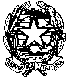 Ministero dell’Istruzione, dell’Universita’ e della Ricerca - Ufficio Scolastico Regionale Per Il LazioISTITUTO COMPRENSIVO “VIA DELLA TECNICA” – RMIC8D400N00071 POMEZIA – Via della Tecnica 3 - 41° Distretto - Tel. 069120718  Fax 069120426-C.F. 97713590582  - rmmm8d401p -  rmic8d400n@pec.istruzione.itIl/la sottoscritto/a ……………………………………………………………………………………………………………………………………… e il/la sottoscritto/a ………………………………………………………………………………………………………………………………….. genitori (o affidatari/tutori) dell’allievo/a ………………………………………………………………………………………………….. della classe ………………………………….. della scuola ………………………………………………………………………………………. AUTORIZZANOl’allievo/a a partecipare all’uscita didattica del 13 novembre presso “Museo Città di Pomezia. Laboratorio del Novecento”Il gruppo si muoverà a piedi con partenza alle ore 9:00 dall’ Istituto Scolastico e rientro alle ore 11Gli studenti saranno affidati alla sorveglianza della Prof.ssa Anna Rita Fattori E DICHIARANO1. Di essere a conoscenza del programma dell’uscita, come da informativa ricevuta; 2. di esonerare l’Istituto e gli insegnanti da ogni responsabilità, per iniziative prese dall’alunno al di fuori delle istruzioni impartite dal/dai docenti accompagnatori; 3. di aver edotto il/la figlio/a sulle direttive impartite o che impartirà/anno il/i docente/i accompagnatore/i e si impegnano a far in modo che il/la ragazzo/a mantenga un comportamento adeguato alla disciplina di gruppo; 4. di assumersi la responsabilità patrimoniale per i danni che dovessero essere causati alle persone o alle cose dal comportamento non corretto del/la figlio/a che contravviene alle disposizioni dell’insegnante. Data …………………………                                                                           Firma ……………......................................		                                                                                       Firma ……………......................................